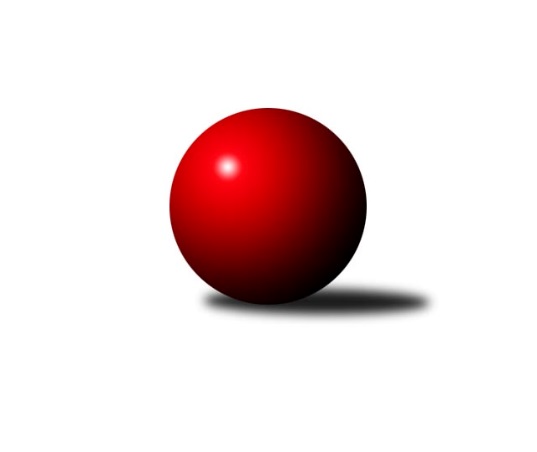 Č.17Ročník 2019/2020	29.2.2020Nejlepšího výkonu v tomto kole: 2774 dosáhlo družstvo: KK Šumperk BKrajský přebor OL 2019/2020Výsledky 17. kolaSouhrnný přehled výsledků:Spartak Přerov ˝C˝	- KK PEPINO Bruntál 	2:6	2537:2602	3.5:8.5	29.2.TJ Horní Benešov ˝C˝	- TJ Pozemstav Prostějov	5:3	2563:2556	6.0:6.0	29.2.SKK Jeseník ˝B˝	- KS Moravský Beroun 	7:1	2576:2393	9.0:3.0	29.2.KK Jiskra Rýmařov ˝B˝	- TJ Tatran Litovel	5:3	2695:2593	7.0:5.0	29.2.Sokol Přemyslovice ˝B˝	- TJ Břidličná ˝A˝	3.5:4.5	2505:2524	6.0:6.0	29.2.KK Šumperk B	- KK Zábřeh  ˝C˝	8:0	2774:2611	8.0:4.0	29.2.Tabulka družstev:	1.	TJ Břidličná ˝A˝	17	13	3	1	97.0 : 39.0 	119.0 : 85.0 	 2548	29	2.	KK Šumperk B	17	11	2	4	85.5 : 50.5 	124.5 : 79.5 	 2594	24	3.	TJ Horní Benešov ˝C˝	17	12	0	5	81.5 : 54.5 	106.0 : 98.0 	 2481	24	4.	TJ Pozemstav Prostějov	17	8	2	7	71.5 : 64.5 	115.0 : 89.0 	 2520	18	5.	Sokol Přemyslovice ˝B˝	17	9	0	8	68.5 : 67.5 	101.5 : 102.5 	 2496	18	6.	KK Jiskra Rýmařov ˝B˝	17	8	2	7	64.0 : 72.0 	105.5 : 98.5 	 2501	18	7.	KS Moravský Beroun	17	7	2	8	63.5 : 72.5 	99.0 : 105.0 	 2495	16	8.	KK PEPINO Bruntál	17	8	0	9	62.5 : 73.5 	98.5 : 105.5 	 2500	16	9.	KK Zábřeh  ˝C˝	17	6	3	8	65.0 : 71.0 	102.5 : 101.5 	 2517	15	10.	Spartak Přerov ˝C˝	17	6	0	11	61.0 : 75.0 	99.5 : 104.5 	 2466	12	11.	SKK Jeseník ˝B˝	17	5	0	12	56.0 : 80.0 	85.5 : 118.5 	 2438	10	12.	TJ Tatran Litovel	17	2	0	15	40.0 : 96.0 	67.5 : 136.5 	 2378	4Podrobné výsledky kola:	 Spartak Přerov ˝C˝	2537	2:6	2602	KK PEPINO Bruntál 	Rostislav Petřík	 	 208 	 199 		407 	 0:2 	 422 	 	217 	 205		Vítězslav Kadlec	Libor Daňa	 	 225 	 234 		459 	 0:2 	 495 	 	252 	 243		Miluše Rychová	Jan Lenhart	 	 211 	 216 		427 	 0:2 	 458 	 	241 	 217		Tomáš Janalík	Václav Pumprla	 	 211 	 207 		418 	 1.5:0.5 	 402 	 	195 	 207		Přemysl Janalík	Kateřina Fajdeková	 	 219 	 181 		400 	 1:1 	 397 	 	183 	 214		Jan Mlčák	Martin Holas	 	 228 	 198 		426 	 1:1 	 428 	 	210 	 218		Josef Novotnýrozhodčí: Nejlepší výkon utkání: 495 - Miluše Rychová	 TJ Horní Benešov ˝C˝	2563	5:3	2556	TJ Pozemstav Prostějov	Zdeňka Habartová	 	 203 	 235 		438 	 1:1 	 405 	 	217 	 188		Josef Čapka	Daniel Duškevič	 	 231 	 202 		433 	 1:1 	 429 	 	215 	 214		Max Trunečka	Miloslav Petrů	 	 198 	 224 		422 	 1:1 	 436 	 	225 	 211		Pavel Černohous	Eva Zdražilová	 	 203 	 202 		405 	 0:2 	 456 	 	225 	 231		Stanislav Feike	Robert Kučerka	 	 227 	 192 		419 	 1:1 	 430 	 	206 	 224		Josef Jurda	Petr Rak	 	 217 	 229 		446 	 2:0 	 400 	 	201 	 199		David Rozsypalrozhodčí: Nejlepší výkon utkání: 456 - Stanislav Feike	 SKK Jeseník ˝B˝	2576	7:1	2393	KS Moravský Beroun 	Radomila Janoudová	 	 219 	 213 		432 	 1:1 	 414 	 	193 	 221		Zdeněk Chmela st.	Rostislav Cundrla	 	 246 	 226 		472 	 2:0 	 409 	 	189 	 220		Petr Otáhal	Jana Fousková	 	 207 	 221 		428 	 2:0 	 376 	 	171 	 205		Čestmír Řepka *1	Miroslav Vala	 	 201 	 184 		385 	 1:1 	 388 	 	190 	 198		Daniel Krchov	Petra Rosypalová	 	 204 	 231 		435 	 1:1 	 417 	 	173 	 244		Miloslav Krchov	Petra Rosypalová	 	 216 	 208 		424 	 2:0 	 389 	 	182 	 207		Zdeněk Chmela ml.rozhodčí: střídání: *1 od 36. hodu Erich RetekNejlepší výkon utkání: 472 - Rostislav Cundrla	 KK Jiskra Rýmařov ˝B˝	2695	5:3	2593	TJ Tatran Litovel	Jan Sochor	 	 230 	 238 		468 	 2:0 	 411 	 	200 	 211		Filip Zapletal	Jiří Polášek	 	 262 	 240 		502 	 2:0 	 395 	 	166 	 229		Dušan Žouželka *1	Petra Kysilková	 	 206 	 217 		423 	 0:2 	 471 	 	236 	 235		Jaromír Janošec	Petr Charník	 	 230 	 197 		427 	 0:2 	 463 	 	237 	 226		Karel Stojkovič	Gustav Vojtek	 	 233 	 215 		448 	 2:0 	 414 	 	215 	 199		Ludvík Vymazal	Jaroslav Heblák	 	 227 	 200 		427 	 1:1 	 439 	 	220 	 219		Stanislav Brosingerrozhodčí: střídání: *1 od 39. hodu Pavel HamplNejlepší výkon utkání: 502 - Jiří Polášek	 Sokol Přemyslovice ˝B˝	2505	3.5:4.5	2524	TJ Břidličná ˝A˝	Karel Meissel	 	 227 	 194 		421 	 1:1 	 411 	 	211 	 200		Zdeněk Fiury st.	Miroslav Ondrouch	 	 200 	 218 		418 	 1:1 	 418 	 	210 	 208		Zdeněk Fiury ml.	Josef Grulich	 	 207 	 193 		400 	 0:2 	 457 	 	226 	 231		Ivo Mrhal ml.	Lukáš Vybíral	 	 210 	 228 		438 	 2:0 	 402 	 	192 	 210		Ivo Mrhal st.	Milan Smékal *1	 	 190 	 215 		405 	 1:1 	 414 	 	213 	 201		Vilém Berger	Jiří Kankovský	 	 230 	 193 		423 	 1:1 	 422 	 	209 	 213		Josef Veselýrozhodčí: střídání: *1 od 46. hodu Marek KankovskýNejlepší výkon utkání: 457 - Ivo Mrhal ml.	 KK Šumperk B	2774	8:0	2611	KK Zábřeh  ˝C˝	Jaroslav Sedlář	 	 227 	 220 		447 	 1:1 	 426 	 	197 	 229		Martin Pěnička	Martin Sedlář	 	 215 	 243 		458 	 1:1 	 451 	 	227 	 224		Tomáš Pěnička	Milan Vymazal	 	 241 	 254 		495 	 2:0 	 427 	 	208 	 219		Václav Čamek	Michal Gajdík	 	 219 	 230 		449 	 1:1 	 439 	 	240 	 199		Lukáš Horňák	Jaroslav Vymazal	 	 234 	 239 		473 	 2:0 	 425 	 	212 	 213		František Langer	Adam Bělaška	 	 230 	 222 		452 	 1:1 	 443 	 	217 	 226		Miroslav Bodanskýrozhodčí: Nejlepší výkon utkání: 495 - Milan VymazalPořadí jednotlivců:	jméno hráče	družstvo	celkem	plné	dorážka	chyby	poměr kuž.	Maximum	1.	Zdeněk Černý 	TJ Horní Benešov ˝C˝	451.78	295.9	155.8	4.2	6/8	(495)	2.	Zdeněk Fiury  ml.	TJ Břidličná ˝A˝	447.35	306.6	140.8	4.1	8/9	(476)	3.	Jaroslav Vymazal 	KK Šumperk B	446.78	296.4	150.4	3.8	9/9	(490)	4.	Michal Gajdík 	KK Šumperk B	445.82	303.2	142.6	4.9	8/9	(476)	5.	Adam Bělaška 	KK Šumperk B	443.36	301.5	141.8	4.7	9/9	(505)	6.	Max Trunečka 	TJ Pozemstav Prostějov	441.15	300.2	141.0	5.2	8/9	(473)	7.	Ivo Mrhal  ml.	TJ Břidličná ˝A˝	437.35	298.1	139.3	4.6	9/9	(482)	8.	Tomáš Janalík 	KK PEPINO Bruntál 	435.25	296.1	139.2	5.1	8/10	(460)	9.	Gustav Vojtek 	KK Jiskra Rýmařov ˝B˝	432.73	302.1	130.6	5.5	6/8	(473)	10.	Petra Rosypalová 	SKK Jeseník ˝B˝	431.86	299.4	132.4	6.6	8/8	(473)	11.	Lukáš Horňák 	KK Zábřeh  ˝C˝	431.25	299.5	131.8	4.8	8/10	(464)	12.	Tomáš Fiury 	TJ Břidličná ˝A˝	430.79	290.3	140.5	5.9	8/9	(462)	13.	Josef Jurda 	TJ Pozemstav Prostějov	430.48	294.4	136.1	5.4	8/9	(470)	14.	Zdeněk Chmela  ml.	KS Moravský Beroun 	430.11	294.5	135.6	5.1	9/9	(477)	15.	Karel Meissel 	Sokol Přemyslovice ˝B˝	429.78	294.0	135.8	5.0	8/9	(466)	16.	Tomáš Pěnička 	KK Zábřeh  ˝C˝	428.99	292.2	136.8	8.0	10/10	(471)	17.	Libor Daňa 	Spartak Přerov ˝C˝	428.78	297.7	131.1	7.5	7/9	(468)	18.	Martin Pěnička 	KK Zábřeh  ˝C˝	428.25	296.9	131.4	5.1	10/10	(478)	19.	Miluše Rychová 	KK PEPINO Bruntál 	428.08	296.1	132.0	5.8	8/10	(495)	20.	Václav Čamek 	KK Zábřeh  ˝C˝	426.23	296.2	130.0	7.0	7/10	(443)	21.	Jiří Kohoutek 	Spartak Přerov ˝C˝	425.57	289.4	136.2	7.0	7/9	(478)	22.	Robert Kučerka 	TJ Horní Benešov ˝C˝	424.89	295.1	129.8	7.3	7/8	(490)	23.	Karel Stojkovič 	TJ Tatran Litovel	424.75	292.0	132.8	6.1	6/9	(463)	24.	Václav Kovařík 	TJ Pozemstav Prostějov	423.42	298.3	125.2	7.7	6/9	(462)	25.	Josef Veselý 	TJ Břidličná ˝A˝	423.25	297.9	125.4	7.5	8/9	(459)	26.	Jan Lenhart 	Spartak Přerov ˝C˝	423.11	287.2	135.9	6.9	8/9	(450)	27.	Miroslav Vala 	SKK Jeseník ˝B˝	422.29	290.2	132.1	6.7	6/8	(477)	28.	Erich Retek 	KS Moravský Beroun 	422.05	299.5	122.5	8.9	6/9	(459)	29.	Miroslav Plachý 	TJ Pozemstav Prostějov	421.46	290.0	131.5	5.0	8/9	(458)	30.	Jiří Kankovský 	Sokol Přemyslovice ˝B˝	421.35	293.8	127.5	6.9	8/9	(470)	31.	Miloslav Petrů 	TJ Horní Benešov ˝C˝	420.82	294.2	126.6	6.8	8/8	(488)	32.	Marek Kankovský 	Sokol Přemyslovice ˝B˝	419.94	286.1	133.9	6.7	6/9	(462)	33.	Lubomír Složil 	KK Zábřeh  ˝C˝	419.63	288.3	131.3	6.3	9/10	(458)	34.	Čestmír Řepka 	KS Moravský Beroun 	419.56	292.4	127.1	8.0	8/9	(453)	35.	Miroslav Ondrouch 	Sokol Přemyslovice ˝B˝	418.76	293.2	125.6	8.1	8/9	(461)	36.	Miloslav Krchov 	KS Moravský Beroun 	418.42	290.3	128.1	6.0	9/9	(476)	37.	Josef Novotný 	KK PEPINO Bruntál 	418.09	283.4	134.7	6.9	10/10	(438)	38.	Zdeněk Fiury  st.	TJ Břidličná ˝A˝	417.48	290.3	127.2	7.2	8/9	(457)	39.	Rostislav Petřík 	Spartak Přerov ˝C˝	417.46	285.7	131.8	5.5	8/9	(482)	40.	Petr Otáhal 	KS Moravský Beroun 	416.77	289.0	127.8	8.4	8/9	(453)	41.	Václav Kovařík 	TJ Pozemstav Prostějov	416.54	292.6	123.9	9.1	8/9	(468)	42.	Lukáš Vybíral 	Sokol Přemyslovice ˝B˝	416.42	287.1	129.3	9.5	6/9	(450)	43.	Petra Rosypalová 	SKK Jeseník ˝B˝	415.90	288.3	127.6	7.7	7/8	(453)	44.	Jaromír Janošec 	TJ Tatran Litovel	415.87	289.5	126.4	7.6	6/9	(471)	45.	Vítězslav Kadlec 	KK PEPINO Bruntál 	415.41	296.0	119.4	9.7	10/10	(456)	46.	Milan Smékal 	Sokol Přemyslovice ˝B˝	414.33	291.1	123.2	8.5	7/9	(467)	47.	Milan Vymazal 	KK Šumperk B	413.81	288.0	125.8	9.1	9/9	(495)	48.	Jiří Polášek 	KK Jiskra Rýmařov ˝B˝	412.10	283.9	128.2	7.3	7/8	(502)	49.	Rostislav Cundrla 	SKK Jeseník ˝B˝	411.98	291.6	120.4	8.6	6/8	(472)	50.	Petra Kysilková 	KK Jiskra Rýmařov ˝B˝	411.55	288.3	123.2	9.2	8/8	(454)	51.	Jan Mlčák 	KK PEPINO Bruntál 	411.44	288.8	122.6	8.6	10/10	(447)	52.	Vilém Berger 	TJ Břidličná ˝A˝	410.38	287.1	123.3	6.6	7/9	(446)	53.	Stanislav Brosinger 	TJ Tatran Litovel	409.04	285.4	123.6	8.6	9/9	(459)	54.	Zdeněk Chmela  st.	KS Moravský Beroun 	408.44	290.6	117.8	8.4	8/9	(440)	55.	Eva Zdražilová 	TJ Horní Benešov ˝C˝	407.30	291.2	116.1	7.4	8/8	(450)	56.	David Rozsypal 	TJ Pozemstav Prostějov	406.55	289.7	116.8	9.9	9/9	(444)	57.	Zdeňka Habartová 	TJ Horní Benešov ˝C˝	400.47	289.3	111.1	9.9	8/8	(456)	58.	Pavel Černohous 	TJ Pozemstav Prostějov	400.43	288.7	111.7	9.8	7/9	(479)	59.	Filip Zapletal 	TJ Tatran Litovel	394.46	280.2	114.3	9.3	6/9	(411)	60.	Jana Fousková 	SKK Jeseník ˝B˝	392.07	275.7	116.4	9.0	8/8	(458)	61.	Michael Dostál 	TJ Horní Benešov ˝C˝	381.75	272.3	109.4	7.6	7/8	(445)	62.	Pavel Hampl 	TJ Tatran Litovel	380.54	277.5	103.0	13.1	7/9	(422)	63.	Tereza Moravcová 	SKK Jeseník ˝B˝	380.27	270.3	109.9	11.1	7/8	(445)	64.	Jaroslav Vidim 	TJ Tatran Litovel	378.08	269.0	109.1	10.1	8/9	(434)		Jan Sochor 	KK Jiskra Rýmařov ˝B˝	466.50	314.5	152.0	4.5	1/8	(468)		Zdenek Janoud 	SKK Jeseník ˝B˝	453.50	310.0	143.5	4.0	2/8	(475)		Lukáš Janalík 	KK PEPINO Bruntál 	453.00	305.1	147.9	4.7	3/10	(497)		Martin Sedlář 	KK Šumperk B	451.84	305.9	145.9	3.6	4/9	(511)		Michaela Sedláčková 	Spartak Přerov ˝C˝	447.00	300.5	146.5	4.0	1/9	(461)		Petr Rak 	TJ Horní Benešov ˝C˝	445.75	300.9	144.8	4.1	4/8	(450)		Romana Valová 	KK Jiskra Rýmařov ˝B˝	445.75	307.3	138.5	6.5	2/8	(481)		Jaroslav Sedlář 	KK Šumperk B	439.45	297.6	141.9	5.4	5/9	(477)		František Habrman 	KK Šumperk B	438.00	313.0	125.0	13.0	1/9	(438)		Václav Pumprla 	Spartak Přerov ˝C˝	434.71	297.0	137.8	6.0	4/9	(456)		Martin Zavacký 	SKK Jeseník ˝B˝	432.00	295.0	137.0	5.5	2/8	(434)		Josef Grulich 	Sokol Přemyslovice ˝B˝	431.20	303.5	127.7	6.9	4/9	(463)		Josef Pilatík 	KK Jiskra Rýmařov ˝B˝	431.05	299.0	132.1	6.9	5/8	(487)		Jiří Procházka 	TJ Břidličná ˝A˝	430.00	307.0	123.0	11.0	1/9	(430)		Michal Sosík 	TJ Pozemstav Prostějov	428.00	301.0	127.0	5.0	1/9	(428)		Jiří Divila 	Spartak Přerov ˝C˝	427.38	288.4	139.0	7.1	4/9	(461)		Aneta Kubešová 	TJ Horní Benešov ˝C˝	427.33	299.0	128.3	7.0	1/8	(442)		Dušan Žouželka 	TJ Tatran Litovel	427.00	293.0	134.0	16.0	1/9	(427)		Kateřina Petková 	KK Šumperk B	423.33	289.5	133.8	6.0	1/9	(440)		Pavel Švan 	KK Jiskra Rýmařov ˝B˝	422.67	292.8	129.8	6.0	3/8	(441)		Jiří Vrobel 	TJ Tatran Litovel	422.33	294.3	128.0	8.8	2/9	(431)		Milan Dostál 	Spartak Přerov ˝C˝	422.20	295.9	126.3	9.0	3/9	(461)		Michal Oščádal 	Sokol Přemyslovice ˝B˝	422.00	296.0	126.0	9.0	1/9	(422)		Bronislav Diviš 	TJ Pozemstav Prostějov	420.00	303.0	117.0	8.0	1/9	(420)		Miroslav Mrkos 	KK Šumperk B	417.33	286.0	131.3	7.3	3/9	(432)		Jaroslav Heblák 	KK Jiskra Rýmařov ˝B˝	417.13	289.2	127.9	7.3	5/8	(482)		Mária Machalová 	KS Moravský Beroun 	417.00	270.0	147.0	4.0	1/9	(417)		Lukáš Krejčí 	KK Zábřeh  ˝C˝	416.75	280.9	135.9	5.5	4/10	(439)		Stanislav Feike 	TJ Pozemstav Prostějov	415.00	282.5	132.5	10.0	2/9	(456)		Václav Jeřábek 	KK Šumperk B	413.00	284.0	129.0	8.0	1/9	(413)		Pavel Přikryl 	KK Jiskra Rýmařov ˝B˝	413.00	289.0	124.0	7.0	1/8	(413)		Petr Charník 	KK Jiskra Rýmařov ˝B˝	412.29	286.4	125.9	7.8	4/8	(488)		Martin Zaoral 	Sokol Přemyslovice ˝B˝	412.00	290.0	122.0	5.0	1/9	(412)		Milan Dvorský 	Sokol Přemyslovice ˝B˝	412.00	296.0	116.0	8.7	3/9	(420)		Tomáš Chárník 	KK Jiskra Rýmařov ˝B˝	411.50	290.5	121.0	11.5	4/8	(446)		Ludvík Vymazal 	TJ Tatran Litovel	411.18	289.9	121.2	10.7	5/9	(457)		Libor Příhoda 	KK Šumperk B	411.00	288.0	123.0	11.0	1/9	(411)		Pavel Konštacký 	KK Jiskra Rýmařov ˝B˝	410.33	292.0	118.3	6.0	3/8	(432)		Jan Semrád 	KK Šumperk B	410.00	281.5	128.5	9.0	2/9	(437)		Richard Janalík 	KK PEPINO Bruntál 	409.80	284.4	125.4	9.4	5/10	(457)		Miroslav Bodanský 	KK Zábřeh  ˝C˝	407.21	284.2	123.0	8.0	6/10	(443)		Daniel Krchov 	KS Moravský Beroun 	406.10	282.5	123.6	8.2	5/9	(426)		Daniel Duškevič 	TJ Horní Benešov ˝C˝	405.89	276.9	129.0	7.8	3/8	(446)		Josef Čapka 	TJ Pozemstav Prostějov	405.00	291.0	114.0	13.0	1/9	(405)		Ivo Mrhal  st.	TJ Břidličná ˝A˝	404.56	284.7	119.9	9.9	3/9	(411)		Přemysl Janalík 	KK PEPINO Bruntál 	404.00	290.8	113.2	10.3	3/10	(437)		František Langer 	KK Zábřeh  ˝C˝	403.75	286.0	117.8	10.3	4/10	(433)		Michal Ihnát 	KK Jiskra Rýmařov ˝B˝	402.80	288.6	114.2	10.8	5/8	(427)		Kateřina Fajdeková 	Spartak Přerov ˝C˝	400.00	283.0	117.0	8.0	1/9	(400)		Martin Holas 	Spartak Přerov ˝C˝	398.40	286.5	111.9	9.6	5/9	(469)		Ondřej Holas 	Spartak Přerov ˝C˝	395.20	276.4	118.8	9.0	5/9	(416)		Bohuslav Toman 	Sokol Přemyslovice ˝B˝	393.00	259.0	134.0	6.5	2/9	(414)		Jaroslav Zelinka 	TJ Břidličná ˝A˝	389.25	287.3	102.0	10.8	2/9	(400)		Radomila Janoudová 	SKK Jeseník ˝B˝	388.44	280.3	108.2	11.6	4/8	(444)		Alena Vrbová 	SKK Jeseník ˝B˝	385.00	282.0	103.0	10.0	1/8	(385)		Anna Dosedělová 	TJ Břidličná ˝A˝	384.67	280.7	104.0	11.3	3/9	(407)		Michal Symerský 	Spartak Přerov ˝C˝	384.50	278.5	106.0	11.7	3/9	(421)		Pavel Veselka 	TJ Břidličná ˝A˝	368.00	249.0	119.0	9.0	1/9	(368)		Miroslav Adámek 	KK Šumperk B	368.00	261.0	107.0	12.0	1/9	(368)		Martin Hampl 	TJ Tatran Litovel	366.50	274.0	92.5	18.0	2/9	(390)		Jakub Bauer 	KK Šumperk B	362.00	273.0	89.0	11.0	1/9	(362)		Ondřej Smékal 	Sokol Přemyslovice ˝B˝	361.00	293.0	68.0	16.0	1/9	(361)		František Ocelák 	KK PEPINO Bruntál 	360.94	270.9	90.1	16.1	6/10	(400)		Vlastimil Kozák 	TJ Tatran Litovel	351.00	273.0	78.0	16.0	1/9	(351)		Tomáš Zatloukal 	Sokol Přemyslovice ˝B˝	345.00	258.0	87.0	12.0	1/9	(345)		Jaroslav Ďulík 	TJ Tatran Litovel	336.56	250.3	86.2	17.4	3/9	(379)		Petr Rosypal 	SKK Jeseník ˝B˝	333.00	253.0	80.0	18.0	1/8	(333)		Romana Pospíšilová 	Spartak Přerov ˝C˝	320.00	241.0	79.0	16.0	1/9	(320)		Jiří Hradílek 	Spartak Přerov ˝C˝	292.50	216.0	76.5	25.0	2/9	(295)Sportovně technické informace:Starty náhradníků:registrační číslo	jméno a příjmení 	datum startu 	družstvo	číslo startu23962	Daniel Duškevič	29.02.2020	TJ Horní Benešov ˝C˝	2x22789	Marek Kankovský	29.02.2020	Sokol Přemyslovice ˝B˝	6x7212	Stanislav Feike	29.02.2020	TJ Pozemstav Prostějov	1x7682	Josef Čapka	29.02.2020	TJ Pozemstav Prostějov	1x6383	Ivo Mrhal	29.02.2020	TJ Břidličná ˝A˝	3x8734	Dušan Žouželka	29.02.2020	TJ Tatran Litovel	2x
Hráči dopsaní na soupisku:registrační číslo	jméno a příjmení 	datum startu 	družstvo	14698	Kateřina Pytlíková	29.02.2020	Spartak Přerov ˝C˝	Program dalšího kola:18. kolo7.3.2020	so	9:00	TJ Tatran Litovel - KK Šumperk B	7.3.2020	so	9:00	TJ Břidličná ˝A˝ - KK Jiskra Rýmařov ˝B˝	7.3.2020	so	9:00	TJ Pozemstav Prostějov - Spartak Přerov ˝C˝	7.3.2020	so	9:00	KK PEPINO Bruntál  - SKK Jeseník ˝B˝	7.3.2020	so	14:00	KS Moravský Beroun  - Sokol Přemyslovice ˝B˝	Nejlepší šestka kola - absolutněNejlepší šestka kola - absolutněNejlepší šestka kola - absolutněNejlepší šestka kola - absolutněNejlepší šestka kola - dle průměru kuželenNejlepší šestka kola - dle průměru kuželenNejlepší šestka kola - dle průměru kuželenNejlepší šestka kola - dle průměru kuželenNejlepší šestka kola - dle průměru kuželenPočetJménoNázev týmuVýkonPočetJménoNázev týmuPrůměr (%)Výkon1xJiří PolášekRýmařov B5021xMiluše RychováPEPINO116.274951xMiluše RychováPEPINO4951xJiří PolášekRýmařov B116.275022xMilan VymazalŠumperk B4952xMilan VymazalŠumperk B113.524956xJaroslav VymazalŠumperk B4731xRostislav CundrlaJeseník B111.394721xRostislav CundrlaJeseník B4724xIvo Mrhal ml.Břidličná A109.384572xJaromír JanošecLitovel4712xJaromír JanošecLitovel109.09471